Reporting table 90.30.aReporting table 90.30.b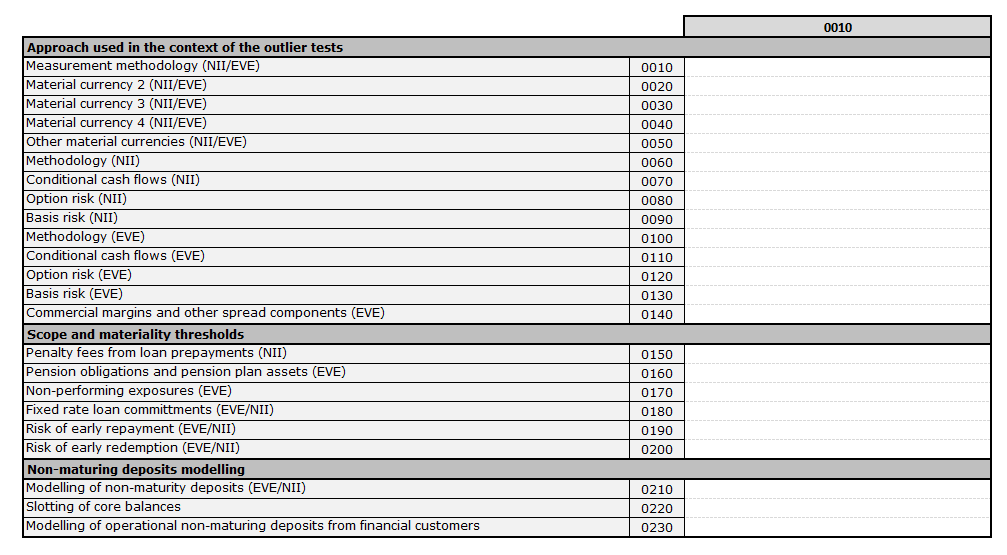 Reporting table 90.30.c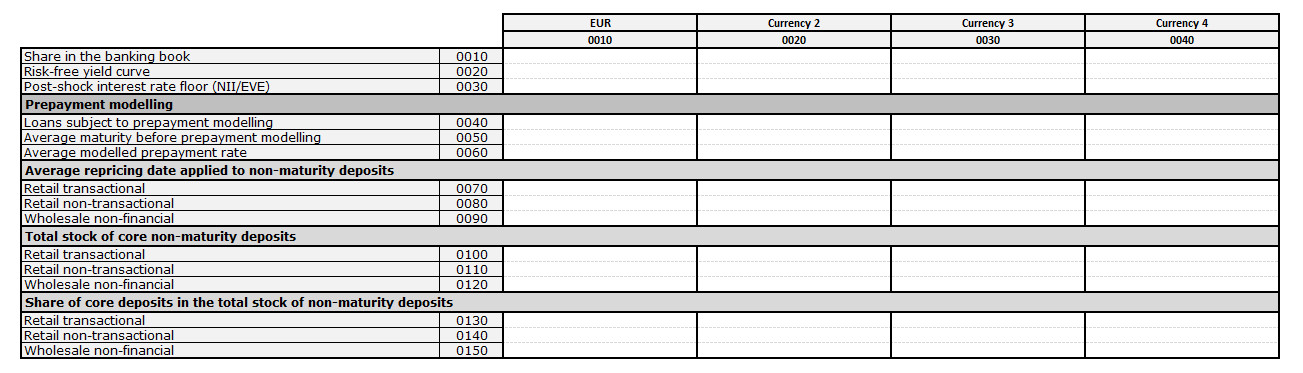 boulevard de Berlaimont 14 – 1000 BrusselsPhone: +32 2 221 38 12Company number: 0203.201.340RPM (Trade Register) Brusselswww.nbb.be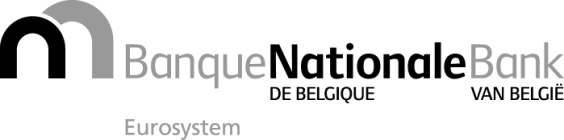 PublicBrussels, 27 June 2023Annex 2 to Circular NBB_2023_07Annex 2 to Circular NBB_2023_07Reporting tables 90.30.a, 90.30.b and 90.30.cReporting tables 90.30.a, 90.30.b and 90.30.cEconomic valueBanking BookInterest resultInterest resultMarket Value of Instruments Measured at Fair ValueEconomic valueBanking BookActualExpectedMarket Value of Instruments Measured at Fair ValueEconomic valueBanking BookPrevious 12 monthsNext 12 monthsMarket Value of Instruments Measured at Fair ValueCODE0100200300601. Steeper yield curve1002. Increase in short-term interest rates2003. Parallel increase in interest rates with 200 basis points3004. No movement4005. Parallel decrease in interest rates with 200 basis points5006. Decrease in short-term interest rates6007. Flatter yield curve700